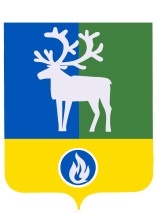 ГОРОДСКОЕ ПОСЕЛЕНИЕ БЕЛОЯРСКИЙБЕЛОЯРСКИЙ РАЙОНХАНТЫ-МАНСИЙСКИЙ АВТОНОМНЫЙ ОКРУГ - ЮГРАпроектАДМИНИСТРАЦИЯ ГОРОДСКОГО ПОСЕЛЕНИЯ ПОСТАНОВЛЕНИЕот ___ декабря 2022 года                                                                                                      № О признании утратившим постановление администрации городского поселения Белоярский от 18 января 2021года П о с т а н о в л я ю:1. Признать утратившими силу постановления администрации городского поселения Белоярский от 18 января 2021 года № 2 «Об утверждении административного регламента предоставления муниципальной услуги «Присвоение объекту адресации адреса, аннулирование такого адреса».2. Опубликовать настоящее постановление в бюллетене «Официальный вестник городского поселения Белоярский». 3. Настоящее постановление вступает в силу после его официального опубликования, но не ранее 9 января 2023 года4. Контроль за выполнением настоящего постановления оставляю за собой. Глава администрации городского поселения Белоярский                                                                           Н.Ф.Басыров